Новые возможности для творчестваТроснянская детская школа искусств активно включилась в реализацию национального проекта "Культура". В рамках этого проекта детская школа искусств в 2021 году существенно модернизирует имеющуюся материально-техническую базу за счет приобретения музыкальных инструментов, оборудования и учебных материалов.Фонд школы пополнится новыми инструментами: пианино, аккордеонами, гитарами, балалайками и домрами. Помимо инструментов детская школа искусств получит много необходимого оборудования: сразу две интерактивные доски в комплекте с современным программным обеспечением, проекторы, вокальную и микрофонную радиосистемы, напольные мольберты, подставки для картин, гончарный круг, хоровой станок, систему галерейной подвески со встроенным освещением. В холле школы планируется размещение новых стендов и выставочных витрин.Коллектив и учащиеся детской школы искусств с нетерпением ждут преображения своей любимой школы. Её модернизация привлечёт ещё больше детей к культурно-образовательной деятельности учреждения, даст им возможность раскрыть творческий потенциал и продемонстрировать свои таланты. Людмила Машура, директор Троснянской детской школы искусств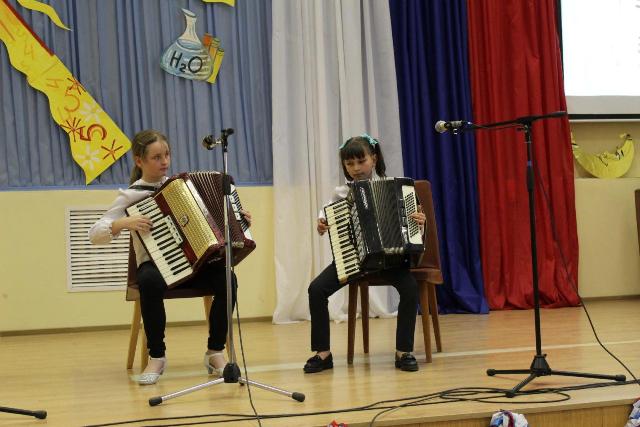 